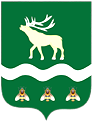 Российская Федерация Приморский крайДУМА ЯКОВЛЕВСКОГО МУНИЦИПАЛЬНОГО ОКРУГАПРИМОРСКОГО КРАЯРЕШЕНИЕ28 ноября 2023 года                    с. Яковлевка                                 № 163 - НПАО внесении изменений в решение муниципального комитета Яковлевского сельского поселения «О бюджете Яковлевского сельского поселения на 2023 год и плановый период 2024 и 2025 годов»Рассмотрев представление Администрации Яковлевского сельского поселения Яковлевского муниципального района о внесении изменений в доходную и расходную части бюджета Яковлевского сельского поселения, Дума Яковлевского муниципального округаРЕШИЛА:1. Внести в решение муниципального комитета Яковлевского сельского поселения от 26.12.2022 № 57-нпа «О бюджете Яковлевского сельского поселения на 2023 год и плановый период 2024 и 2025 годов» следующие изменения:                           1) в части 1 статьи 1:а) пункты 1, 2  изложить в следующей редакции:«1) общий объем доходов  бюджета  Яковлевского сельского поселения - в сумме 14 930 221,87 рублей, в том числе объем межбюджетных трансфертов, получаемых из других бюджетов бюджетной системы Российской  Федерации, – в сумме 11 055 569,25 рублей;2) общий объем расходов бюджета Яковлевского сельского поселения     - в сумме 14 980 221,87 рублей;»;2) в абзаце первом статьи 6 после слов «1,109 раза», дополнить словами «с 1 декабря 2023 года – в 1,1847 раза,»;3) приложение № 1 к решению муниципального комитета Яковлевского сельского поселения от 26.12.2022 г. № 57-НПА изложить в редакции приложения № 1 к настоящему решению;4) приложение № 6 к решению муниципального комитета Яковлевского сельского поселения от 26.12.2022 г. № 57-НПА изложить в редакции приложения № 2 к настоящему решению;5) приложение № 7 к решению муниципального комитета Яковлевского сельского поселения от 26.12.2022 г. № 57-НПА изложить в редакции приложения № 3 к настоящему решению;6) приложение № 9 к решению муниципального комитета Яковлевского сельского поселения от 26.12.2022 г. № 57-НПА изложить в редакции приложения № 4 к настоящему решению; 7) приложение № 11 к решению муниципального комитета Яковлевского сельского поселения от 26.12.2022 г. № 57-НПА изложить в редакции приложения № 5 к настоящему решению.2. Настоящее решение вступает в силу после его официального опубликования.Председатель Думы  Яковлевского
муниципального округа                                                             Е.А. ЖивотягинГлава Яковлевского муниципального округа			                               А.А. КоренчукПриложение 1   к решению ДумыЯковлевского муниципального округа от 28.11.2023 № 163-НПА«Приложение № 1к решениюМуниципального комитетаЯковлевского сельского поселения№ 57-НПА от 26 декабря  2022 годаИсточники внутреннего финансирования дефицита  бюджета Яковлевского сельского поселения на 2023 год(рублей)Приложение 2   к решению ДумыЯковлевского муниципального округаот 28.11.2023 № 163-НПА«Приложение № 6к решениюМуниципального комитетаЯковлевского сельского поселения№ 57-НПА от 26 декабря  2022 годаПриложение 3   к решению ДумыЯковлевского муниципального округа от 28.11.2023 № 163-НПА«Приложение № 7к решениюМуниципального комитетаЯковлевского сельского поселения№ 57-НПА от 26 декабря  2022 годаПриложение 4   к решению ДумыЯковлевского муниципального округа от 28.11.2023 № 163-НПА«Приложение № 9к решениюМуниципального комитетаЯковлевского сельского поселения№ 57-НПА от 26 декабря  2022 годаПриложение 5   к решению ДумыЯковлевского муниципального округа от 28.11.2023 № 163-НПА«Приложение № 11к решениюМуниципального комитетаЯковлевского сельского поселения№ 57-НПА от 26 декабря  2022 годаКод бюджетной классификации Российской ФедерацииНаименование источниковСумма01 05 00 00 00 0000 000Изменение остатков средств на счетах по учету средств бюджетов50 000, 0001 05 02 01 10 0000 510Увеличение прочих остатков денежных средств бюджета сельского поселения-14 930 221,8701 05 02 01 10 0000 610Уменьшение прочих остатков денежных средств бюджета сельского поселения14 980 221,87Итого источников 50 000, 00Объемы доходов бюджетаОбъемы доходов бюджетаОбъемы доходов бюджетаОбъемы доходов бюджетаОбъемы доходов бюджетаОбъемы доходов бюджетаОбъемы доходов бюджетаОбъемы доходов бюджетаЯковлевлевского сельского поселения в 2023 годуЯковлевлевского сельского поселения в 2023 годуЯковлевлевского сельского поселения в 2023 годуЯковлевлевского сельского поселения в 2023 годуЯковлевлевского сельского поселения в 2023 годуЯковлевлевского сельского поселения в 2023 годуЯковлевлевского сельского поселения в 2023 годуЯковлевлевского сельского поселения в 2023 году(рублей)Код доходаКод доходаВиды налогов и платежейВиды налогов и платежейВиды налогов и платежейВиды налогов и платежейВиды налогов и платежейСумма1 00 00000 00 0000 0001 00 00000 00 0000 000Налоговые и неналоговые доходыНалоговые и неналоговые доходыНалоговые и неналоговые доходыНалоговые и неналоговые доходыНалоговые и неналоговые доходы3 874 652,621 01 00000 00 0000 0001 01 00000 00 0000 000НАЛОГИ НА ПРИБЫЛЬ, ДОХОДЫНАЛОГИ НА ПРИБЫЛЬ, ДОХОДЫНАЛОГИ НА ПРИБЫЛЬ, ДОХОДЫНАЛОГИ НА ПРИБЫЛЬ, ДОХОДЫНАЛОГИ НА ПРИБЫЛЬ, ДОХОДЫ2 000 000,001 01 02000 01 0000 1101 01 02000 01 0000 110Налог на доходы физических лицНалог на доходы физических лицНалог на доходы физических лицНалог на доходы физических лицНалог на доходы физических лиц2 000 000,00 1 05 00000 00 0000 000 1 05 00000 00 0000 000НАЛОГИ НА СОВОКУПНЫЙ ДОХОДНАЛОГИ НА СОВОКУПНЫЙ ДОХОДНАЛОГИ НА СОВОКУПНЫЙ ДОХОДНАЛОГИ НА СОВОКУПНЫЙ ДОХОДНАЛОГИ НА СОВОКУПНЫЙ ДОХОД8 000,00 1 05 03000 01 0000 110 1 05 03000 01 0000 110Единый сельскохозяйственный налогЕдиный сельскохозяйственный налогЕдиный сельскохозяйственный налогЕдиный сельскохозяйственный налогЕдиный сельскохозяйственный налог8 000,00 1 06 00000 00 0000 000 1 06 00000 00 0000 000НАЛОГИ НА ИМУЩЕСТВОНАЛОГИ НА ИМУЩЕСТВОНАЛОГИ НА ИМУЩЕСТВОНАЛОГИ НА ИМУЩЕСТВОНАЛОГИ НА ИМУЩЕСТВО1 550 000,00 1 06 01000 00 0000 110 1 06 01000 00 0000 110Налог на имущество физических лицНалог на имущество физических лицНалог на имущество физических лицНалог на имущество физических лицНалог на имущество физических лиц550 000,001 06 06000 00 0000 1101 06 06000 00 0000 110Земельный налогЗемельный налогЗемельный налогЗемельный налогЗемельный налог1 000 000,001 06 06033 10 0000 1101 06 06033 10 0000 110Земельный налог с организаций, обладающих земельным участком, расположенным в границах сельских поселенийЗемельный налог с организаций, обладающих земельным участком, расположенным в границах сельских поселенийЗемельный налог с организаций, обладающих земельным участком, расположенным в границах сельских поселенийЗемельный налог с организаций, обладающих земельным участком, расположенным в границах сельских поселенийЗемельный налог с организаций, обладающих земельным участком, расположенным в границах сельских поселений500 000,001 06 06043 10 0000 1101 06 06043 10 0000 110Земельный налог с физических лиц, обладающих земельным участком, расположенным в границах сельских поселенийЗемельный налог с физических лиц, обладающих земельным участком, расположенным в границах сельских поселенийЗемельный налог с физических лиц, обладающих земельным участком, расположенным в границах сельских поселенийЗемельный налог с физических лиц, обладающих земельным участком, расположенным в границах сельских поселенийЗемельный налог с физических лиц, обладающих земельным участком, расположенным в границах сельских поселений500 000,00 1 14 00000 00 0000 000 1 14 00000 00 0000 000ДОХОДЫ ОТ ПРОДАЖИ МАТЕРИАЛЬНЫХ И НЕМАТЕРИАЛЬНЫХ АКТИВОВДОХОДЫ ОТ ПРОДАЖИ МАТЕРИАЛЬНЫХ И НЕМАТЕРИАЛЬНЫХ АКТИВОВДОХОДЫ ОТ ПРОДАЖИ МАТЕРИАЛЬНЫХ И НЕМАТЕРИАЛЬНЫХ АКТИВОВДОХОДЫ ОТ ПРОДАЖИ МАТЕРИАЛЬНЫХ И НЕМАТЕРИАЛЬНЫХ АКТИВОВДОХОДЫ ОТ ПРОДАЖИ МАТЕРИАЛЬНЫХ И НЕМАТЕРИАЛЬНЫХ АКТИВОВ301 652,621 14 06025 10 0000 4301 14 06025 10 0000 430Доходы от продажи земельных участков, находящихся в собственности сельских поселений (за исключением земельных участков муниципальных бюджетных и автономных учреждений) Доходы от продажи земельных участков, находящихся в собственности сельских поселений (за исключением земельных участков муниципальных бюджетных и автономных учреждений) Доходы от продажи земельных участков, находящихся в собственности сельских поселений (за исключением земельных участков муниципальных бюджетных и автономных учреждений) Доходы от продажи земельных участков, находящихся в собственности сельских поселений (за исключением земельных участков муниципальных бюджетных и автономных учреждений) Доходы от продажи земельных участков, находящихся в собственности сельских поселений (за исключением земельных участков муниципальных бюджетных и автономных учреждений) 301 652,62 1 16 00000 00 0000 000 1 16 00000 00 0000 000ШТРАФЫ, САНКЦИИ, ВОЗМЕЩЕНИЕ УЩЕРБАШТРАФЫ, САНКЦИИ, ВОЗМЕЩЕНИЕ УЩЕРБАШТРАФЫ, САНКЦИИ, ВОЗМЕЩЕНИЕ УЩЕРБАШТРАФЫ, САНКЦИИ, ВОЗМЕЩЕНИЕ УЩЕРБАШТРАФЫ, САНКЦИИ, ВОЗМЕЩЕНИЕ УЩЕРБА15 000,001 16 02020 02 0000 1401 16 02020 02 0000 140Административные штрафы, установленные законами субъектов Российской Федерации об административных правонарушениях, за нарушение муниципальных правовых актовАдминистративные штрафы, установленные законами субъектов Российской Федерации об административных правонарушениях, за нарушение муниципальных правовых актовАдминистративные штрафы, установленные законами субъектов Российской Федерации об административных правонарушениях, за нарушение муниципальных правовых актовАдминистративные штрафы, установленные законами субъектов Российской Федерации об административных правонарушениях, за нарушение муниципальных правовых актовАдминистративные штрафы, установленные законами субъектов Российской Федерации об административных правонарушениях, за нарушение муниципальных правовых актов15 000,00 200 00000 00 0000 000 200 00000 00 0000 000БЕЗВОЗМЕЗДНЫЕ ПОСТУПЛЕНИЯБЕЗВОЗМЕЗДНЫЕ ПОСТУПЛЕНИЯБЕЗВОЗМЕЗДНЫЕ ПОСТУПЛЕНИЯБЕЗВОЗМЕЗДНЫЕ ПОСТУПЛЕНИЯБЕЗВОЗМЕЗДНЫЕ ПОСТУПЛЕНИЯ11 055 569,25 202 00000 00 0000 000 202 00000 00 0000 000Безвозмездные поступления от других бюджетов бюджетной системы Российской ФедерацииБезвозмездные поступления от других бюджетов бюджетной системы Российской ФедерацииБезвозмездные поступления от других бюджетов бюджетной системы Российской ФедерацииБезвозмездные поступления от других бюджетов бюджетной системы Российской ФедерацииБезвозмездные поступления от других бюджетов бюджетной системы Российской Федерации11 055 569,25202 15000 00 0000 150202 15000 00 0000 150Дотации бюджетам Российской Федерации и муниципальных образованийДотации бюджетам Российской Федерации и муниципальных образованийДотации бюджетам Российской Федерации и муниципальных образованийДотации бюджетам Российской Федерации и муниципальных образованийДотации бюджетам Российской Федерации и муниципальных образований6 624 535,162 02 15001 10 0000 1502 02 15001 10 0000 150Дотации бюджетам сельских поселений на выравнивание  бюджетной обеспеченностиДотации бюджетам сельских поселений на выравнивание  бюджетной обеспеченностиДотации бюджетам сельских поселений на выравнивание  бюджетной обеспеченностиДотации бюджетам сельских поселений на выравнивание  бюджетной обеспеченностиДотации бюджетам сельских поселений на выравнивание  бюджетной обеспеченности4 141 100,002 02 15002 10 0000 150 2 02 15002 10 0000 150 Дотации бюджетам сельских поселений на поддержку мер по обеспечению сбалансированности бюджетов Дотации бюджетам сельских поселений на поддержку мер по обеспечению сбалансированности бюджетов Дотации бюджетам сельских поселений на поддержку мер по обеспечению сбалансированности бюджетов Дотации бюджетам сельских поселений на поддержку мер по обеспечению сбалансированности бюджетов Дотации бюджетам сельских поселений на поддержку мер по обеспечению сбалансированности бюджетов 2 483 435,16 2 02 20000 00 0000 150 2 02 20000 00 0000 150  Субсидии бюджетам бюджетной системы Российской Федерации (межбюджетные субсидии)  Субсидии бюджетам бюджетной системы Российской Федерации (межбюджетные субсидии)  Субсидии бюджетам бюджетной системы Российской Федерации (межбюджетные субсидии)  Субсидии бюджетам бюджетной системы Российской Федерации (межбюджетные субсидии)  Субсидии бюджетам бюджетной системы Российской Федерации (межбюджетные субсидии)3 000 000,002 02 29999 00 0000 1502 02 29999 00 0000 150  Прочие субсидии  Прочие субсидии  Прочие субсидии  Прочие субсидии  Прочие субсидии3 000 000,002 02 29999 10 0000 1502 02 29999 10 0000 150Прочие субсидии бюджетам сельских поселенийПрочие субсидии бюджетам сельских поселенийПрочие субсидии бюджетам сельских поселенийПрочие субсидии бюджетам сельских поселенийПрочие субсидии бюджетам сельских поселений3 000 000,00 202 30000 00 0000 150 202 30000 00 0000 150Субвенции бюджетам бюджетной системы субъектов Российской ФедерацииСубвенции бюджетам бюджетной системы субъектов Российской ФедерацииСубвенции бюджетам бюджетной системы субъектов Российской ФедерацииСубвенции бюджетам бюджетной системы субъектов Российской ФедерацииСубвенции бюджетам бюджетной системы субъектов Российской Федерации431 170,00 2 02 35000 00 0000 150 2 02 35000 00 0000 150Субвенции бюджетам субъектов Российской Федерации и муниципальных образованийСубвенции бюджетам субъектов Российской Федерации и муниципальных образованийСубвенции бюджетам субъектов Российской Федерации и муниципальных образованийСубвенции бюджетам субъектов Российской Федерации и муниципальных образованийСубвенции бюджетам субъектов Российской Федерации и муниципальных образований431 170,002 02 35118 10 0000 1502 02 35118 10 0000 150Субвенции бюджетам сельских поселений на осуществление первичного воинского учета на территориях, где отсутствуют военные комиссариатыСубвенции бюджетам сельских поселений на осуществление первичного воинского учета на территориях, где отсутствуют военные комиссариатыСубвенции бюджетам сельских поселений на осуществление первичного воинского учета на территориях, где отсутствуют военные комиссариатыСубвенции бюджетам сельских поселений на осуществление первичного воинского учета на территориях, где отсутствуют военные комиссариатыСубвенции бюджетам сельских поселений на осуществление первичного воинского учета на территориях, где отсутствуют военные комиссариаты431 170,002 02 40 000 00 0000 1502 02 40 000 00 0000 150Иные межбюджетные трансфертыИные межбюджетные трансфертыИные межбюджетные трансфертыИные межбюджетные трансфертыИные межбюджетные трансферты999 864,092 02 49 999 00 0000 1502 02 49 999 00 0000 150Прочие межбюджетные трансферты, передаваемые бюджетамПрочие межбюджетные трансферты, передаваемые бюджетамПрочие межбюджетные трансферты, передаваемые бюджетамПрочие межбюджетные трансферты, передаваемые бюджетамПрочие межбюджетные трансферты, передаваемые бюджетам999 864,092 02 49 999 10 0000 1502 02 49 999 10 0000 150Прочие межбюджетные трансферты, передаваемые бюджетам сельских поселенийПрочие межбюджетные трансферты, передаваемые бюджетам сельских поселенийПрочие межбюджетные трансферты, передаваемые бюджетам сельских поселенийПрочие межбюджетные трансферты, передаваемые бюджетам сельских поселенийПрочие межбюджетные трансферты, передаваемые бюджетам сельских поселений999 864,09ИтогоИтогоИтогоИтогоИтого14 930 221,87Распределение бюджетных ассигнований по разделам, подразделам, целевым статьям (муниципальным программам и непрограммным направлениям деятельности), группам (группам и подгруппам) видов расходов классификации расходов бюджетов на 2023 годРаспределение бюджетных ассигнований по разделам, подразделам, целевым статьям (муниципальным программам и непрограммным направлениям деятельности), группам (группам и подгруппам) видов расходов классификации расходов бюджетов на 2023 годРаспределение бюджетных ассигнований по разделам, подразделам, целевым статьям (муниципальным программам и непрограммным направлениям деятельности), группам (группам и подгруппам) видов расходов классификации расходов бюджетов на 2023 годРаспределение бюджетных ассигнований по разделам, подразделам, целевым статьям (муниципальным программам и непрограммным направлениям деятельности), группам (группам и подгруппам) видов расходов классификации расходов бюджетов на 2023 годРаспределение бюджетных ассигнований по разделам, подразделам, целевым статьям (муниципальным программам и непрограммным направлениям деятельности), группам (группам и подгруппам) видов расходов классификации расходов бюджетов на 2023 годРаспределение бюджетных ассигнований по разделам, подразделам, целевым статьям (муниципальным программам и непрограммным направлениям деятельности), группам (группам и подгруппам) видов расходов классификации расходов бюджетов на 2023 годРаспределение бюджетных ассигнований по разделам, подразделам, целевым статьям (муниципальным программам и непрограммным направлениям деятельности), группам (группам и подгруппам) видов расходов классификации расходов бюджетов на 2023 годНаименованиеНаименованиеНаименованиеРаздел, подразделЦелевая статьяВид расходаСумма, руб.Общегосударственные вопросыОбщегосударственные вопросыОбщегосударственные вопросы010000 0 00 000000005 062 000,00Функционирование высшего должностного лица субъекта Российской Федерации и муниципального образованияФункционирование высшего должностного лица субъекта Российской Федерации и муниципального образованияФункционирование высшего должностного лица субъекта Российской Федерации и муниципального образования010200 0 00 00000000761 000,00Непрограммные направления деятельности органов местного самоуправленияНепрограммные направления деятельности органов местного самоуправленияНепрограммные направления деятельности органов местного самоуправления010299 0 00 00000000761 000,00Мероприятия непрограммных направлений деятельности органов местного самоуправленияМероприятия непрограммных направлений деятельности органов местного самоуправленияМероприятия непрограммных направлений деятельности органов местного самоуправления010299 9 00 00000000761 000,00Непрограммные мероприятияНепрограммные мероприятияНепрограммные мероприятия010299 9 99 00000000761 000,00Глава Яковлевского сельского поселенияГлава Яковлевского сельского поселенияГлава Яковлевского сельского поселения010299 9 99 10010000761 000,00Расходы на выплаты персоналу в целях обеспечения выполнения функций государственными (муниципальными) органами, казенными учреждениями, органами управления государственными внебюджетными фондамиРасходы на выплаты персоналу в целях обеспечения выполнения функций государственными (муниципальными) органами, казенными учреждениями, органами управления государственными внебюджетными фондамиРасходы на выплаты персоналу в целях обеспечения выполнения функций государственными (муниципальными) органами, казенными учреждениями, органами управления государственными внебюджетными фондами010299 9 99 10010100761 000,00Расходы на выплаты персоналу государственных (муниципальных) органовРасходы на выплаты персоналу государственных (муниципальных) органовРасходы на выплаты персоналу государственных (муниципальных) органов010299 9 99 10010120761 000,00Функционирование Правительства Российской Федерации, высших исполнительных органов государственной власти субъектов Российской Федерации, местных администрацийФункционирование Правительства Российской Федерации, высших исполнительных органов государственной власти субъектов Российской Федерации, местных администрацийФункционирование Правительства Российской Федерации, высших исполнительных органов государственной власти субъектов Российской Федерации, местных администраций010400 0 00 000000002 797 000,00Непрограммные направления деятельности органов местного самоуправленияНепрограммные направления деятельности органов местного самоуправленияНепрограммные направления деятельности органов местного самоуправления010499 0 00 000000002 797 000,00Мероприятия непрограммных направлений деятельности органов местного самоуправленияМероприятия непрограммных направлений деятельности органов местного самоуправленияМероприятия непрограммных направлений деятельности органов местного самоуправления010499 9 00 000000002 797 000,00Непрограммные мероприятияНепрограммные мероприятияНепрограммные мероприятия010499 9 99 000000002 797 000,00Руководство и управление в сфере установленных функций органов местного самоуправления Яковлевского сельского поселенияРуководство и управление в сфере установленных функций органов местного самоуправления Яковлевского сельского поселенияРуководство и управление в сфере установленных функций органов местного самоуправления Яковлевского сельского поселения010499 9 99 100300002 797 000,00Расходы на выплаты персоналу в целях обеспечения выполнения функций государственными (муниципальными) органами, казенными учреждениями, органами управления государственными внебюджетными фондамиРасходы на выплаты персоналу в целях обеспечения выполнения функций государственными (муниципальными) органами, казенными учреждениями, органами управления государственными внебюджетными фондамиРасходы на выплаты персоналу в целях обеспечения выполнения функций государственными (муниципальными) органами, казенными учреждениями, органами управления государственными внебюджетными фондами010499 9 99 100301002 797 000,00Расходы на выплаты персоналу государственных (муниципальных) органовРасходы на выплаты персоналу государственных (муниципальных) органовРасходы на выплаты персоналу государственных (муниципальных) органов010499 9 99 100301202 797 000,00Обеспечение деятельности финансовых, налоговых и таможенных органов и органов  финансового (финансово-бюджетного) надзораОбеспечение деятельности финансовых, налоговых и таможенных органов и органов  финансового (финансово-бюджетного) надзораОбеспечение деятельности финансовых, налоговых и таможенных органов и органов  финансового (финансово-бюджетного) надзора010600 0 00 0000000044 000,00Непрограммные направления деятельности органов местного самоуправленияНепрограммные направления деятельности органов местного самоуправленияНепрограммные направления деятельности органов местного самоуправления010699 0 00 0000000044 000,00Мероприятия непрограммных направлений деятельности органов местного самоуправленияМероприятия непрограммных направлений деятельности органов местного самоуправленияМероприятия непрограммных направлений деятельности органов местного самоуправления010699 9 00 0000000044 000,00Непрограммные мероприятияНепрограммные мероприятияНепрограммные мероприятия010699 9 99 0000000044 000,00Передача полномочий контрольно-счетного органа Яковлевского сельского поселения по осуществлению внешнего муниципального контроля контрольно-счетной палатой Яковлевского муниципального районаПередача полномочий контрольно-счетного органа Яковлевского сельского поселения по осуществлению внешнего муниципального контроля контрольно-счетной палатой Яковлевского муниципального районаПередача полномочий контрольно-счетного органа Яковлевского сельского поселения по осуществлению внешнего муниципального контроля контрольно-счетной палатой Яковлевского муниципального района010699 9 99 1006000044 000,00Межбюджетные трансфертыМежбюджетные трансфертыМежбюджетные трансферты010699 9 99 1006050044 000,00Иные межбюджетные трансфертыИные межбюджетные трансфертыИные межбюджетные трансферты010699 9 99 1006054044 000,00Резервные фондыРезервные фондыРезервные фонды011100 0 00 0000000050 000,00Непрограммные направления деятельности органов местного самоуправленияНепрограммные направления деятельности органов местного самоуправленияНепрограммные направления деятельности органов местного самоуправления011199 0 00 0000000050 000,00Мероприятия непрограммных направлений деятельности органов местного самоуправленияМероприятия непрограммных направлений деятельности органов местного самоуправленияМероприятия непрограммных направлений деятельности органов местного самоуправления011199 9 00 0000000050 000,00Непрограммные мероприятияНепрограммные мероприятияНепрограммные мероприятия011199 9 99 0000000050 000,00Резервный фонд администрации Яковлевского сельского поселенияРезервный фонд администрации Яковлевского сельского поселенияРезервный фонд администрации Яковлевского сельского поселения011199 9 99 2001000050 000,00Иные бюджетные ассигнованияИные бюджетные ассигнованияИные бюджетные ассигнования011199 9 99 2001080050 000,00Резервные средстваРезервные средстваРезервные средства011199 9 99 2001087050 000,00Другие общегосударственные вопросыДругие общегосударственные вопросыДругие общегосударственные вопросы011300 0 00 000000001 410 000,00Муниципальная программа "Обеспечение первичных мер пожарной безопасности на территории Яковлевского сельского поселения на 2022-2024 годы"Муниципальная программа "Обеспечение первичных мер пожарной безопасности на территории Яковлевского сельского поселения на 2022-2024 годы"Муниципальная программа "Обеспечение первичных мер пожарной безопасности на территории Яковлевского сельского поселения на 2022-2024 годы"011307 0 00 0000000020 000,00 Основное мероприятие: "Организация выполнения и осуществления мер пожарной безопасности в Яковлевском сельском поселении" Основное мероприятие: "Организация выполнения и осуществления мер пожарной безопасности в Яковлевском сельском поселении" Основное мероприятие: "Организация выполнения и осуществления мер пожарной безопасности в Яковлевском сельском поселении"011307 0 09 0000000020 000,00Организационные, технологические и технические мероприятия по пожарной безопасности учреждений, финансируемых из бюджета Яковлевского сельского поселенияОрганизационные, технологические и технические мероприятия по пожарной безопасности учреждений, финансируемых из бюджета Яковлевского сельского поселенияОрганизационные, технологические и технические мероприятия по пожарной безопасности учреждений, финансируемых из бюджета Яковлевского сельского поселения011307 0 09 2050000020 000,00Закупка товаров, работ и услуг для государственных (муниципальных) нуждЗакупка товаров, работ и услуг для государственных (муниципальных) нуждЗакупка товаров, работ и услуг для государственных (муниципальных) нужд011307 0 09 2050020020 000,00Иные закупки товаров, работ и услуг для обеспечения государственных (муниципальных) нуждИные закупки товаров, работ и услуг для обеспечения государственных (муниципальных) нуждИные закупки товаров, работ и услуг для обеспечения государственных (муниципальных) нужд011307 0 09 2050024020 000,00Муниципальная программа "Информационное обеспечение деятельности органов местного самоуправления Яковлевского сельского поселения на 2022-2024 годы"Муниципальная программа "Информационное обеспечение деятельности органов местного самоуправления Яковлевского сельского поселения на 2022-2024 годы"Муниципальная программа "Информационное обеспечение деятельности органов местного самоуправления Яковлевского сельского поселения на 2022-2024 годы"011308 0 00 00000000120 000,00Основное мероприятие: "Информационное обеспечение деятельности органов местного самоуправления Яковлевского сельского поселения "Основное мероприятие: "Информационное обеспечение деятельности органов местного самоуправления Яковлевского сельского поселения "Основное мероприятие: "Информационное обеспечение деятельности органов местного самоуправления Яковлевского сельского поселения "011308 0 10 00000000120 000,00Мероприятия по информационному обеспечению деятельности органов местного самоуправления Яковлевского сельского поселенияМероприятия по информационному обеспечению деятельности органов местного самоуправления Яковлевского сельского поселенияМероприятия по информационному обеспечению деятельности органов местного самоуправления Яковлевского сельского поселения011308 0 10 20600000120 000,00Закупка товаров, работ и услуг для государственных (муниципальных) нуждЗакупка товаров, работ и услуг для государственных (муниципальных) нуждЗакупка товаров, работ и услуг для государственных (муниципальных) нужд011308 0 10 20600200120 000,00Иные закупки товаров, работ и услуг для обеспечения государственных (муниципальных) нуждИные закупки товаров, работ и услуг для обеспечения государственных (муниципальных) нуждИные закупки товаров, работ и услуг для обеспечения государственных (муниципальных) нужд011308 0 10 20600240120 000,00Муниципальная программа "Повышение эффективности деятельности Администрации Яковлевского сельского поселения на 2023-2027 годы"Муниципальная программа "Повышение эффективности деятельности Администрации Яковлевского сельского поселения на 2023-2027 годы"Муниципальная программа "Повышение эффективности деятельности Администрации Яковлевского сельского поселения на 2023-2027 годы"011306 0 00 000000001 270 000,00Муниципальная подпрограмма «Обеспечивающая подпрограмма»Муниципальная подпрограмма «Обеспечивающая подпрограмма»Муниципальная подпрограмма «Обеспечивающая подпрограмма»011306 3 00 000000001 270 000,00Обеспечение деятельности Администрации Яковлевского сельского поселения Яковлевского муниципального района Приморского краяОбеспечение деятельности Администрации Яковлевского сельского поселения Яковлевского муниципального района Приморского краяОбеспечение деятельности Администрации Яковлевского сельского поселения Яковлевского муниципального района Приморского края011306 3 08 000000001 270 000,00Расходы на обеспечение деятельности администрации сельского поселения по текущему содержанию учрежденияРасходы на обеспечение деятельности администрации сельского поселения по текущему содержанию учрежденияРасходы на обеспечение деятельности администрации сельского поселения по текущему содержанию учреждения011306 3 08 204000001 270 000,00Закупка товаров, работ и услуг для государственных (муниципальных) нуждЗакупка товаров, работ и услуг для государственных (муниципальных) нуждЗакупка товаров, работ и услуг для государственных (муниципальных) нужд011306 3 08 204002001 200 000,00Иные закупки товаров, работ и услуг для обеспечения государственных (муниципальных) нуждИные закупки товаров, работ и услуг для обеспечения государственных (муниципальных) нуждИные закупки товаров, работ и услуг для обеспечения государственных (муниципальных) нужд011306 3 08 204002401 200 000,00Иные бюджетные ассигнованияИные бюджетные ассигнованияИные бюджетные ассигнования011306 3 08 2040080070 000,00Уплата налогов, сборов и иных платежейУплата налогов, сборов и иных платежейУплата налогов, сборов и иных платежей011306 3 08 2040085070 000,00Национальная оборонаНациональная оборонаНациональная оборона020000 0 00 00000000431 170,00Мобилизационная и вневойсковая подготовка Мобилизационная и вневойсковая подготовка Мобилизационная и вневойсковая подготовка 020300 0 00 00000000431 170,00Непрограммные направления деятельности органов муниципальной властиНепрограммные направления деятельности органов муниципальной властиНепрограммные направления деятельности органов муниципальной власти020399 0 00 00000000431 170,00Мероприятия непрограммных направлений деятельности органов муниципальной властиМероприятия непрограммных направлений деятельности органов муниципальной властиМероприятия непрограммных направлений деятельности органов муниципальной власти020399 9 00 00000000431 170,00Непрограммные мероприятияНепрограммные мероприятияНепрограммные мероприятия020399 9 99 00000000431 170,00Субвенции на осуществление первичного воинского учета на территориях, где отсутствуют военные комиссариатыСубвенции на осуществление первичного воинского учета на территориях, где отсутствуют военные комиссариатыСубвенции на осуществление первичного воинского учета на территориях, где отсутствуют военные комиссариаты020399 9 99 51180000431 170,00Расходы на выплаты персоналу в целях обеспечения выполнения функций государственными (муниципальными) органами, казенными учреждениями, органами управления государственными внебюджетными фондамиРасходы на выплаты персоналу в целях обеспечения выполнения функций государственными (муниципальными) органами, казенными учреждениями, органами управления государственными внебюджетными фондамиРасходы на выплаты персоналу в целях обеспечения выполнения функций государственными (муниципальными) органами, казенными учреждениями, органами управления государственными внебюджетными фондами020399 9 99 51180100431 170,00Расходы на выплаты персоналу государственных (муниципальных) органовРасходы на выплаты персоналу государственных (муниципальных) органовРасходы на выплаты персоналу государственных (муниципальных) органов020399 9 99 51180120431 170,00Жилищно-коммунальное хозяйствоЖилищно-коммунальное хозяйствоЖилищно-коммунальное хозяйство050000 0 00 000000007 637 810,89БлагоустройствоБлагоустройствоБлагоустройство050300 0 00 000000007 437 810,89Муниципальная программа "Благоустройство территории Яковлевского сельского поселения на 2023-2025 годы "Муниципальная программа "Благоустройство территории Яковлевского сельского поселения на 2023-2025 годы "Муниципальная программа "Благоустройство территории Яковлевского сельского поселения на 2023-2025 годы "050310 0 00 000000004 407 507,85Прочие мероприятия по благоустройству Яковлевского сельского поселенияПрочие мероприятия по благоустройству Яковлевского сельского поселенияПрочие мероприятия по благоустройству Яковлевского сельского поселения050310 0 02 200700003 407 643,76Закупка товаров, работ и услуг для государственных (муниципальных) нуждЗакупка товаров, работ и услуг для государственных (муниципальных) нуждЗакупка товаров, работ и услуг для государственных (муниципальных) нужд050310 0 02 200702003 407 643,76Иные закупки товаров, работ и услуг для обеспечения государственных (муниципальных) нуждИные закупки товаров, работ и услуг для обеспечения государственных (муниципальных) нуждИные закупки товаров, работ и услуг для обеспечения государственных (муниципальных) нужд050310 0 02 200702403 407 643,76Поддержка проектов, инициируемых жителями муниципальных образований Приморского края, по решению вопросов местного значенияПоддержка проектов, инициируемых жителями муниципальных образований Приморского края, по решению вопросов местного значенияПоддержка проектов, инициируемых жителями муниципальных образований Приморского края, по решению вопросов местного значения050310 0 04 94030000999 864,09Закупка товаров, работ и услуг для государственных (муниципальных) нуждЗакупка товаров, работ и услуг для государственных (муниципальных) нуждЗакупка товаров, работ и услуг для государственных (муниципальных) нужд050310 0 04 94030200999 864,09Иные закупки товаров, работ и услуг для обеспечения государственных (муниципальных) нуждИные закупки товаров, работ и услуг для обеспечения государственных (муниципальных) нуждИные закупки товаров, работ и услуг для обеспечения государственных (муниципальных) нужд050310 0 04 94030240999 864,09Муниципальная программа «Формирование современной городской среды Яковлевского сельского поселения»  на 2018 -2027 годыМуниципальная программа «Формирование современной городской среды Яковлевского сельского поселения»  на 2018 -2027 годыМуниципальная программа «Формирование современной городской среды Яковлевского сельского поселения»  на 2018 -2027 годы050305 0 00 000000003 030 303,04Муниципальная подпрограмма: Благоустройство территорий, детских и спортивных площадок на территории Яковлевского сельского поселения Яковлевского муниципального района Приморского краяМуниципальная подпрограмма: Благоустройство территорий, детских и спортивных площадок на территории Яковлевского сельского поселения Яковлевского муниципального района Приморского краяМуниципальная подпрограмма: Благоустройство территорий, детских и спортивных площадок на территории Яковлевского сельского поселения Яковлевского муниципального района Приморского края050305 2 00 000000003 030 303,04Субсидии на благоустройство дворовых территорийСубсидии на благоустройство дворовых территорийСубсидии на благоустройство дворовых территорий050305 2 00 926100003 000 000,00Закупка товаров, работ и услуг для обеспечения государственных (муниципальных) нуждЗакупка товаров, работ и услуг для обеспечения государственных (муниципальных) нуждЗакупка товаров, работ и услуг для обеспечения государственных (муниципальных) нужд050305 2 00 926102003 000 000,00Иные закупки товаров, работ и услуг для обеспечения государственных (муниципальных) нуждИные закупки товаров, работ и услуг для обеспечения государственных (муниципальных) нуждИные закупки товаров, работ и услуг для обеспечения государственных (муниципальных) нужд050305 2 00 926102403 000 000,00Софинансирование из бюджета сельского поселения на благоустройство дворовых территорийСофинансирование из бюджета сельского поселения на благоустройство дворовых территорийСофинансирование из бюджета сельского поселения на благоустройство дворовых территорий050305 2 00 S261000030 303,04Закупка товаров, работ и услуг для обеспечения государственных (муниципальных) нуждЗакупка товаров, работ и услуг для обеспечения государственных (муниципальных) нуждЗакупка товаров, работ и услуг для обеспечения государственных (муниципальных) нужд050305 2 00 S261020030 303,04Иные закупки товаров, работ и услуг для обеспечения государственных (муниципальных) нуждИные закупки товаров, работ и услуг для обеспечения государственных (муниципальных) нуждИные закупки товаров, работ и услуг для обеспечения государственных (муниципальных) нужд050305 2 00 S261024030 303,04Другие вопросы в области жилищно-коммунального хозяйстваДругие вопросы в области жилищно-коммунального хозяйстваДругие вопросы в области жилищно-коммунального хозяйства050500 0 00 00000000200 000,00Муниципальная программа "Обеспечение первичных мер пожарной безопасности на территории Яковлевского сельского поселения на 2022-2024 годы"Муниципальная программа "Обеспечение первичных мер пожарной безопасности на территории Яковлевского сельского поселения на 2022-2024 годы"Муниципальная программа "Обеспечение первичных мер пожарной безопасности на территории Яковлевского сельского поселения на 2022-2024 годы"050507 0 00 00000000200 000,00 Основное мероприятие: "Организация выполнения и осуществления мер пожарной безопасности в Яковлевском сельском поселении" Основное мероприятие: "Организация выполнения и осуществления мер пожарной безопасности в Яковлевском сельском поселении" Основное мероприятие: "Организация выполнения и осуществления мер пожарной безопасности в Яковлевском сельском поселении"050507 0 09 00000000200 000,00Организационные, технологические и технические мероприятия по пожарной безопасности учреждений, финансируемых из бюджета Яковлевского сельского поселенияОрганизационные, технологические и технические мероприятия по пожарной безопасности учреждений, финансируемых из бюджета Яковлевского сельского поселенияОрганизационные, технологические и технические мероприятия по пожарной безопасности учреждений, финансируемых из бюджета Яковлевского сельского поселения050507 0 09 20500000200 000,00Закупка товаров, работ и услуг для государственных (муниципальных) нуждЗакупка товаров, работ и услуг для государственных (муниципальных) нуждЗакупка товаров, работ и услуг для государственных (муниципальных) нужд050507 0 09 20500200200 000,00Иные закупки товаров, работ и услуг для обеспечения государственных (муниципальных) нуждИные закупки товаров, работ и услуг для обеспечения государственных (муниципальных) нуждИные закупки товаров, работ и услуг для обеспечения государственных (муниципальных) нужд050507 0 09 20500240200 000,00Культура,   кинематография Культура,   кинематография Культура,   кинематография 080000 0 00 000000001 516 000,00КультураКультураКультура080100 0 00 000000001 516 000,00Непрограммные направления деятельности органов муниципальной властиНепрограммные направления деятельности органов муниципальной властиНепрограммные направления деятельности органов муниципальной власти080199 0 00 000000001 516 000,00Мероприятия непрограммных направлений деятельности органов муниципальной властиМероприятия непрограммных направлений деятельности органов муниципальной властиМероприятия непрограммных направлений деятельности органов муниципальной власти080199 9 00 000000001 516 000,00Непрограммные мероприятияНепрограммные мероприятияНепрограммные мероприятия080199 9 99 000000001 516 000,00Расходы на обеспечение деятельности (оказание услуг, выполнение работ) муниципальных учрежденийРасходы на обеспечение деятельности (оказание услуг, выполнение работ) муниципальных учрежденийРасходы на обеспечение деятельности (оказание услуг, выполнение работ) муниципальных учреждений080199 9 99 700100001 516 000,00Расходы на выплаты персоналу в целях обеспечения выполнения функций государственными (муниципальными) органами, казенными учреждениями, органами управления государственными внебюджетными фондамиРасходы на выплаты персоналу в целях обеспечения выполнения функций государственными (муниципальными) органами, казенными учреждениями, органами управления государственными внебюджетными фондамиРасходы на выплаты персоналу в целях обеспечения выполнения функций государственными (муниципальными) органами, казенными учреждениями, органами управления государственными внебюджетными фондами080199 9 99 700100001 516 000,00Расходы на выплату персоналу казенных учрежденийРасходы на выплату персоналу казенных учрежденийРасходы на выплату персоналу казенных учреждений080199 9 99 70010110814 000,00Закупка товаров, работ и услуг для государственных (муниципальных) нуждЗакупка товаров, работ и услуг для государственных (муниципальных) нуждЗакупка товаров, работ и услуг для государственных (муниципальных) нужд080199 9 99 70010200700 000,00Иные закупки товаров, работ и услуг для обеспечения государственных (муниципальных) нуждИные закупки товаров, работ и услуг для обеспечения государственных (муниципальных) нуждИные закупки товаров, работ и услуг для обеспечения государственных (муниципальных) нужд080199 9 99 70010240700 000,00Иные бюджетные ассигнованияИные бюджетные ассигнованияИные бюджетные ассигнования080199 9 99 700108002 000,00Уплата налогов, сборов и иных платежейУплата налогов, сборов и иных платежейУплата налогов, сборов и иных платежей080199 9 99 700108502 000,00Социальная политикаСоциальная политикаСоциальная политика100000 0 00 00000000225 441,00Пенсионное обеспечениеПенсионное обеспечениеПенсионное обеспечение100100 0 00 00000000225 441,00Непрограммные направления деятельности органов муниципальной властиНепрограммные направления деятельности органов муниципальной властиНепрограммные направления деятельности органов муниципальной власти100199 0 00 00000000225 441,00Мероприятия непрограммных направлений деятельности органов муниципальной властиМероприятия непрограммных направлений деятельности органов муниципальной властиМероприятия непрограммных направлений деятельности органов муниципальной власти100199 9 00 00000000225 441,00Непрограммные мероприятияНепрограммные мероприятияНепрограммные мероприятия100199 9 99 00000000225 441,00Пенсии за выслугу лет муниципальным служащим и выборным должностным лицам местного самоуправления Яковлевского сельского поселенияПенсии за выслугу лет муниципальным служащим и выборным должностным лицам местного самоуправления Яковлевского сельского поселенияПенсии за выслугу лет муниципальным служащим и выборным должностным лицам местного самоуправления Яковлевского сельского поселения100199 9 99 80010000225 441,00Социальное обеспечение и иные выплаты населениюСоциальное обеспечение и иные выплаты населениюСоциальное обеспечение и иные выплаты населению100199 9 99 80010300225 441,00Публичные нормативные социальные выплатиы гражданамПубличные нормативные социальные выплатиы гражданамПубличные нормативные социальные выплатиы гражданам100199 9 99 80010310225 441,00Физическая культура и спортФизическая культура и спортФизическая культура и спорт110000 0 00 00000000107 799,98Массовый спортМассовый спортМассовый спорт110200 0 00 00000000107 799,98Муниципальная программа «Развитие физической культуры и спорта на территории Яковлевского сельского поселения на 2022-2024 годы»Муниципальная программа «Развитие физической культуры и спорта на территории Яковлевского сельского поселения на 2022-2024 годы»Муниципальная программа «Развитие физической культуры и спорта на территории Яковлевского сельского поселения на 2022-2024 годы»110209 0 00 00000000107 799,98Мероприятия по развитию физической культуры и спорта в Яковлевском сельском поселенииМероприятия по развитию физической культуры и спорта в Яковлевском сельском поселенииМероприятия по развитию физической культуры и спорта в Яковлевском сельском поселении110209 0 11 20700000107 799,98Закупка товаров, работ и услуг для государственных (муниципальных) нуждЗакупка товаров, работ и услуг для государственных (муниципальных) нуждЗакупка товаров, работ и услуг для государственных (муниципальных) нужд110209 0 11 20700200107 799,98Иные закупки товаров, работ и услуг для обеспечения государственных (муниципальных) нуждИные закупки товаров, работ и услуг для обеспечения государственных (муниципальных) нуждИные закупки товаров, работ и услуг для обеспечения государственных (муниципальных) нужд110209 0 11 20700240107 799,98ИТОГО РАСХОДОВИТОГО РАСХОДОВИТОГО РАСХОДОВ14 980 221,87Распределение бюджетных ассигнований из бюджета Яковлевского сельского поселения  в ведомственной структуре расходов бюджета на 2023 годРаспределение бюджетных ассигнований из бюджета Яковлевского сельского поселения  в ведомственной структуре расходов бюджета на 2023 годРаспределение бюджетных ассигнований из бюджета Яковлевского сельского поселения  в ведомственной структуре расходов бюджета на 2023 годРаспределение бюджетных ассигнований из бюджета Яковлевского сельского поселения  в ведомственной структуре расходов бюджета на 2023 годРаспределение бюджетных ассигнований из бюджета Яковлевского сельского поселения  в ведомственной структуре расходов бюджета на 2023 годРаспределение бюджетных ассигнований из бюджета Яковлевского сельского поселения  в ведомственной структуре расходов бюджета на 2023 годРаспределение бюджетных ассигнований из бюджета Яковлевского сельского поселения  в ведомственной структуре расходов бюджета на 2023 годРаспределение бюджетных ассигнований из бюджета Яковлевского сельского поселения  в ведомственной структуре расходов бюджета на 2023 годНаименованиеНаименованиеНаименованиеВедомствоРаздел, подразделЦелевая статьяВид расходаСумма, руб.Общегосударственные вопросыОбщегосударственные вопросыОбщегосударственные вопросы972010000 0 00 000000005 062 000,00Функционирование высшего должностного лица субъекта Российской Федерации и муниципального образованияФункционирование высшего должностного лица субъекта Российской Федерации и муниципального образованияФункционирование высшего должностного лица субъекта Российской Федерации и муниципального образования972010200 0 00 00000000761 000,00Непрограммные направления деятельности органов местного самоуправленияНепрограммные направления деятельности органов местного самоуправленияНепрограммные направления деятельности органов местного самоуправления972010299 0 00 00000000761 000,00Мероприятия непрограммных направлений деятельности органов местного самоуправленияМероприятия непрограммных направлений деятельности органов местного самоуправленияМероприятия непрограммных направлений деятельности органов местного самоуправления972010299 9 00 00000000761 000,00Непрограммные мероприятияНепрограммные мероприятияНепрограммные мероприятия972010299 9 99 00000000761 000,00Глава Яковлевского сельского поселенияГлава Яковлевского сельского поселенияГлава Яковлевского сельского поселения972010299 9 99 10010000761 000,00Расходы на выплаты персоналу в целях обеспечения выполнения функций государственными (муниципальными) органами, казенными учреждениями, органами управления государственными внебюджетными фондамиРасходы на выплаты персоналу в целях обеспечения выполнения функций государственными (муниципальными) органами, казенными учреждениями, органами управления государственными внебюджетными фондамиРасходы на выплаты персоналу в целях обеспечения выполнения функций государственными (муниципальными) органами, казенными учреждениями, органами управления государственными внебюджетными фондами972010299 9 99 10010100761 000,00Расходы на выплаты персоналу государственных (муниципальных) органовРасходы на выплаты персоналу государственных (муниципальных) органовРасходы на выплаты персоналу государственных (муниципальных) органов972010299 9 99 10010120761 000,00Функционирование Правительства Российской Федерации, высших исполнительных органов государственной власти субъектов Российской Федерации, местных администрацийФункционирование Правительства Российской Федерации, высших исполнительных органов государственной власти субъектов Российской Федерации, местных администрацийФункционирование Правительства Российской Федерации, высших исполнительных органов государственной власти субъектов Российской Федерации, местных администраций972010400 0 00 000000002 797 000,00Непрограммные направления деятельности органов местного самоуправленияНепрограммные направления деятельности органов местного самоуправленияНепрограммные направления деятельности органов местного самоуправления972010499 0 00 000000002 797 000,00Мероприятия непрограммных направлений деятельности органов местного самоуправленияМероприятия непрограммных направлений деятельности органов местного самоуправленияМероприятия непрограммных направлений деятельности органов местного самоуправления972010499 9 00 000000002 797 000,00Непрограммные мероприятияНепрограммные мероприятияНепрограммные мероприятия972010499 9 99 000000002 797 000,00Руководство и управление в сфере установленных функций органов местного самоуправления Яковлевского сельского поселенияРуководство и управление в сфере установленных функций органов местного самоуправления Яковлевского сельского поселенияРуководство и управление в сфере установленных функций органов местного самоуправления Яковлевского сельского поселения972010499 9 99 100300002 797 000,00Расходы на выплаты персоналу в целях обеспечения выполнения функций государственными (муниципальными) органами, казенными учреждениями, органами управления государственными внебюджетными фондамиРасходы на выплаты персоналу в целях обеспечения выполнения функций государственными (муниципальными) органами, казенными учреждениями, органами управления государственными внебюджетными фондамиРасходы на выплаты персоналу в целях обеспечения выполнения функций государственными (муниципальными) органами, казенными учреждениями, органами управления государственными внебюджетными фондами972010499 9 99 100301002 797 000,00Расходы на выплаты персоналу государственных (муниципальных) органовРасходы на выплаты персоналу государственных (муниципальных) органовРасходы на выплаты персоналу государственных (муниципальных) органов972010499 9 99 100301202 797 000,00Обеспечение деятельности финансовых, налоговых и таможенных органов и органов  финансового (финансово-бюджетного) надзораОбеспечение деятельности финансовых, налоговых и таможенных органов и органов  финансового (финансово-бюджетного) надзораОбеспечение деятельности финансовых, налоговых и таможенных органов и органов  финансового (финансово-бюджетного) надзора972010600 0 00 0000000044 000,00Непрограммные направления деятельности органов местного самоуправленияНепрограммные направления деятельности органов местного самоуправленияНепрограммные направления деятельности органов местного самоуправления972010699 0 00 0000000044 000,00Мероприятия непрограммных направлений деятельности органов местного самоуправленияМероприятия непрограммных направлений деятельности органов местного самоуправленияМероприятия непрограммных направлений деятельности органов местного самоуправления972010699 9 00 0000000044 000,00Непрограммные мероприятияНепрограммные мероприятияНепрограммные мероприятия972010699 9 99 0000000044 000,00Передача полномочий контрольно-счетного органа Яковлевского сельского поселения по осуществлению внешнего муниципального контроля контрольно-счетной палатой Яковлевского муниципального районаПередача полномочий контрольно-счетного органа Яковлевского сельского поселения по осуществлению внешнего муниципального контроля контрольно-счетной палатой Яковлевского муниципального районаПередача полномочий контрольно-счетного органа Яковлевского сельского поселения по осуществлению внешнего муниципального контроля контрольно-счетной палатой Яковлевского муниципального района972010699 9 99 1006000044 000,00Межбюджетные трансфертыМежбюджетные трансфертыМежбюджетные трансферты972010699 9 99 1006050044 000,00Иные межбюджетные трансфертыИные межбюджетные трансфертыИные межбюджетные трансферты972010699 9 99 1006054044 000,00Резервные фондыРезервные фондыРезервные фонды972011100 0 00 0000000050 000,00Непрограммные направления деятельности органов местного самоуправленияНепрограммные направления деятельности органов местного самоуправленияНепрограммные направления деятельности органов местного самоуправления972011199 0 00 0000000050 000,00Мероприятия непрограммных направлений деятельности органов местного самоуправленияМероприятия непрограммных направлений деятельности органов местного самоуправленияМероприятия непрограммных направлений деятельности органов местного самоуправления972011199 9 00 0000000050 000,00Непрограммные мероприятияНепрограммные мероприятияНепрограммные мероприятия972011199 9 99 0000000050 000,00Резервный фонд администрации Яковлевского сельского поселенияРезервный фонд администрации Яковлевского сельского поселенияРезервный фонд администрации Яковлевского сельского поселения972011199 9 99 2001000050 000,00Иные бюджетные ассигнованияИные бюджетные ассигнованияИные бюджетные ассигнования972011199 9 99 2001080050 000,00Резервные средстваРезервные средстваРезервные средства972011199 9 99 2001087050 000,00Другие общегосударственные вопросыДругие общегосударственные вопросыДругие общегосударственные вопросы972011300 0 00 000000001 410 000,00Муниципальная программа "Обеспечение первичных мер пожарной безопасности на территории Яковлевского сельского поселения на 2022-2024 годы"Муниципальная программа "Обеспечение первичных мер пожарной безопасности на территории Яковлевского сельского поселения на 2022-2024 годы"Муниципальная программа "Обеспечение первичных мер пожарной безопасности на территории Яковлевского сельского поселения на 2022-2024 годы"972011307 0 00 0000000020 000,00 Основное мероприятие: "Организация выполнения и осуществления мер пожарной безопасности в Яковлевском сельском поселении" Основное мероприятие: "Организация выполнения и осуществления мер пожарной безопасности в Яковлевском сельском поселении" Основное мероприятие: "Организация выполнения и осуществления мер пожарной безопасности в Яковлевском сельском поселении"972011307 0 09 0000000020 000,00Организационные, технологические и технические мероприятия по пожарной безопасности учреждений, финансируемых из бюджета Яковлевского сельского поселенияОрганизационные, технологические и технические мероприятия по пожарной безопасности учреждений, финансируемых из бюджета Яковлевского сельского поселенияОрганизационные, технологические и технические мероприятия по пожарной безопасности учреждений, финансируемых из бюджета Яковлевского сельского поселения972011307 0 09 2050000020 000,00Закупка товаров, работ и услуг для государственных (муниципальных) нуждЗакупка товаров, работ и услуг для государственных (муниципальных) нуждЗакупка товаров, работ и услуг для государственных (муниципальных) нужд972011307 0 09 2050020020 000,00Иные закупки товаров, работ и услуг для обеспечения государственных (муниципальных) нуждИные закупки товаров, работ и услуг для обеспечения государственных (муниципальных) нуждИные закупки товаров, работ и услуг для обеспечения государственных (муниципальных) нужд972011307 0 09 2050024020 000,00Муниципальная программа "Информационное обеспечение деятельности органов местного самоуправления Яковлевского сельского поселения на 2022-2024 годы"Муниципальная программа "Информационное обеспечение деятельности органов местного самоуправления Яковлевского сельского поселения на 2022-2024 годы"Муниципальная программа "Информационное обеспечение деятельности органов местного самоуправления Яковлевского сельского поселения на 2022-2024 годы"972011308 0 00 00000000120 000,00Основное мероприятие: "Информационное обеспечение деятельности органов местного самоуправления Яковлевского сельского поселения "Основное мероприятие: "Информационное обеспечение деятельности органов местного самоуправления Яковлевского сельского поселения "Основное мероприятие: "Информационное обеспечение деятельности органов местного самоуправления Яковлевского сельского поселения "972011308 0 10 00000000120 000,00Мероприятия по информационному обеспечению деятельности органов местного самоуправления Яковлевского сельского поселенияМероприятия по информационному обеспечению деятельности органов местного самоуправления Яковлевского сельского поселенияМероприятия по информационному обеспечению деятельности органов местного самоуправления Яковлевского сельского поселения972011308 0 10 20600000120 000,00Закупка товаров, работ и услуг для государственных (муниципальных) нуждЗакупка товаров, работ и услуг для государственных (муниципальных) нуждЗакупка товаров, работ и услуг для государственных (муниципальных) нужд972011308 0 10 20600200120 000,00Иные закупки товаров, работ и услуг для обеспечения государственных (муниципальных) нуждИные закупки товаров, работ и услуг для обеспечения государственных (муниципальных) нуждИные закупки товаров, работ и услуг для обеспечения государственных (муниципальных) нужд972011308 0 10 20600240120 000,00Муниципальная программа "Повышение эффективности деятельности Администрации Яковлевского сельского поселения на 2023-2027 годы"Муниципальная программа "Повышение эффективности деятельности Администрации Яковлевского сельского поселения на 2023-2027 годы"Муниципальная программа "Повышение эффективности деятельности Администрации Яковлевского сельского поселения на 2023-2027 годы"972011306 0 00 000000001 270 000,00Муниципальная подпрограмма «Обеспечивающая подпрограмма»Муниципальная подпрограмма «Обеспечивающая подпрограмма»Муниципальная подпрограмма «Обеспечивающая подпрограмма»972011306 3 00 000000001 270 000,00Обеспечение деятельности Администрации Яковлевского сельского поселения Яковлевского муниципального района Приморского краяОбеспечение деятельности Администрации Яковлевского сельского поселения Яковлевского муниципального района Приморского краяОбеспечение деятельности Администрации Яковлевского сельского поселения Яковлевского муниципального района Приморского края972011306 3 08 000000001 270 000,00Расходы на обеспечение деятельности администрации сельского поселения по текущему содержанию учрежденияРасходы на обеспечение деятельности администрации сельского поселения по текущему содержанию учрежденияРасходы на обеспечение деятельности администрации сельского поселения по текущему содержанию учреждения972011306 3 08 204000001 270 000,00Закупка товаров, работ и услуг для государственных (муниципальных) нуждЗакупка товаров, работ и услуг для государственных (муниципальных) нуждЗакупка товаров, работ и услуг для государственных (муниципальных) нужд972011306 3 08 204002001 200 000,00Иные закупки товаров, работ и услуг для обеспечения государственных (муниципальных) нуждИные закупки товаров, работ и услуг для обеспечения государственных (муниципальных) нуждИные закупки товаров, работ и услуг для обеспечения государственных (муниципальных) нужд972011306 3 08 204002401 200 000,00Иные бюджетные ассигнованияИные бюджетные ассигнованияИные бюджетные ассигнования972011306 3 08 2040080070 000,00Уплата налогов, сборов и иных платежейУплата налогов, сборов и иных платежейУплата налогов, сборов и иных платежей972011306 3 08 2040085070 000,00Национальная оборонаНациональная оборонаНациональная оборона972020000 0 00 00000000431 170,00Мобилизационная и вневойсковая подготовка Мобилизационная и вневойсковая подготовка Мобилизационная и вневойсковая подготовка 972020300 0 00 00000000431 170,00Непрограммные направления деятельности органов муниципальной властиНепрограммные направления деятельности органов муниципальной властиНепрограммные направления деятельности органов муниципальной власти972020399 0 00 00000000431 170,00Мероприятия непрограммных направлений деятельности органов муниципальной властиМероприятия непрограммных направлений деятельности органов муниципальной властиМероприятия непрограммных направлений деятельности органов муниципальной власти972020399 9 00 00000000431 170,00Непрограммные мероприятияНепрограммные мероприятияНепрограммные мероприятия972020399 9 99 00000000431 170,00Субвенции на осуществление первичного воинского учета на территориях, где отсутствуют военные комиссариатыСубвенции на осуществление первичного воинского учета на территориях, где отсутствуют военные комиссариатыСубвенции на осуществление первичного воинского учета на территориях, где отсутствуют военные комиссариаты972020399 9 99 51180000431 170,00Расходы на выплаты персоналу в целях обеспечения выполнения функций государственными (муниципальными) органами, казенными учреждениями, органами управления государственными внебюджетными фондамиРасходы на выплаты персоналу в целях обеспечения выполнения функций государственными (муниципальными) органами, казенными учреждениями, органами управления государственными внебюджетными фондамиРасходы на выплаты персоналу в целях обеспечения выполнения функций государственными (муниципальными) органами, казенными учреждениями, органами управления государственными внебюджетными фондами972020399 9 99 51180100431 170,00Расходы на выплаты персоналу государственных (муниципальных) органовРасходы на выплаты персоналу государственных (муниципальных) органовРасходы на выплаты персоналу государственных (муниципальных) органов972020399 9 99 51180120431 170,00Жилищно-коммунальное хозяйствоЖилищно-коммунальное хозяйствоЖилищно-коммунальное хозяйство972050000 0 00 000000007 637 810,89БлагоустройствоБлагоустройствоБлагоустройство972050300 0 00 000000007 437 810,89Муниципальная программа "Благоустройство территории Яковлевского сельского поселения на 2020-2022 годы "Муниципальная программа "Благоустройство территории Яковлевского сельского поселения на 2020-2022 годы "Муниципальная программа "Благоустройство территории Яковлевского сельского поселения на 2020-2022 годы "972050310 0 00 000000004 407 507,85Прочие мероприятия по благоустройству Яковлевского сельского поселенияПрочие мероприятия по благоустройству Яковлевского сельского поселенияПрочие мероприятия по благоустройству Яковлевского сельского поселения972050310 0 02 200700003 407 643,76Закупка товаров, работ и услуг для государственных (муниципальных) нуждЗакупка товаров, работ и услуг для государственных (муниципальных) нуждЗакупка товаров, работ и услуг для государственных (муниципальных) нужд972050310 0 02 200702003 407 643,76Иные закупки товаров, работ и услуг для обеспечения государственных (муниципальных) нуждИные закупки товаров, работ и услуг для обеспечения государственных (муниципальных) нуждИные закупки товаров, работ и услуг для обеспечения государственных (муниципальных) нужд972050310 0 02 200702403 407 643,76Поддержка проектов, инициируемых жителями муниципальных образований Приморского края, по решению вопросов местного значенияПоддержка проектов, инициируемых жителями муниципальных образований Приморского края, по решению вопросов местного значенияПоддержка проектов, инициируемых жителями муниципальных образований Приморского края, по решению вопросов местного значения972050310 0 04 94030000999 864,09Закупка товаров, работ и услуг для государственных (муниципальных) нуждЗакупка товаров, работ и услуг для государственных (муниципальных) нуждЗакупка товаров, работ и услуг для государственных (муниципальных) нужд972050310 0 04 94030200999 864,09Иные закупки товаров, работ и услуг для обеспечения государственных (муниципальных) нуждИные закупки товаров, работ и услуг для обеспечения государственных (муниципальных) нуждИные закупки товаров, работ и услуг для обеспечения государственных (муниципальных) нужд972050310 0 04 94030240999 864,09Муниципальная программа «Формирование современной городской среды Яковлевского сельского поселения»  на 2018 -2027 годыМуниципальная программа «Формирование современной городской среды Яковлевского сельского поселения»  на 2018 -2027 годыМуниципальная программа «Формирование современной городской среды Яковлевского сельского поселения»  на 2018 -2027 годы972050305 0 00 000000003 030 303,04Муниципальная подпрограмма: Благоустройство территорий, детских и спортивных площадок на территории Яковлевского сельского поселения Яковлевского муниципального района Приморского краяМуниципальная подпрограмма: Благоустройство территорий, детских и спортивных площадок на территории Яковлевского сельского поселения Яковлевского муниципального района Приморского краяМуниципальная подпрограмма: Благоустройство территорий, детских и спортивных площадок на территории Яковлевского сельского поселения Яковлевского муниципального района Приморского края972050305 2 00 000000003 030 303,04Субсидии на благоустройство дворовых территорийСубсидии на благоустройство дворовых территорийСубсидии на благоустройство дворовых территорий972050305 2 00 926100003 000 000,00Закупка товаров, работ и услуг для обеспечения государственных (муниципальных) нуждЗакупка товаров, работ и услуг для обеспечения государственных (муниципальных) нуждЗакупка товаров, работ и услуг для обеспечения государственных (муниципальных) нужд972050305 2 00 926102003 000 000,00Иные закупки товаров, работ и услуг для обеспечения государственных (муниципальных) нуждИные закупки товаров, работ и услуг для обеспечения государственных (муниципальных) нуждИные закупки товаров, работ и услуг для обеспечения государственных (муниципальных) нужд972050305 2 00 926102403 000 000,00Софинансирование из бюджета сельского поселения на благоустройство дворовых территорийСофинансирование из бюджета сельского поселения на благоустройство дворовых территорийСофинансирование из бюджета сельского поселения на благоустройство дворовых территорий972050305 2 00 S261000030 303,04Закупка товаров, работ и услуг для обеспечения государственных (муниципальных) нуждЗакупка товаров, работ и услуг для обеспечения государственных (муниципальных) нуждЗакупка товаров, работ и услуг для обеспечения государственных (муниципальных) нужд972050305 2 00 S261020030 303,04Иные закупки товаров, работ и услуг для обеспечения государственных (муниципальных) нуждИные закупки товаров, работ и услуг для обеспечения государственных (муниципальных) нуждИные закупки товаров, работ и услуг для обеспечения государственных (муниципальных) нужд972050305 2 00 S261024030 303,04Другие вопросы в области жилищно-коммунального хозяйстваДругие вопросы в области жилищно-коммунального хозяйстваДругие вопросы в области жилищно-коммунального хозяйства972050500 0 00 00000000200 000,00Муниципальная программа "Обеспечение первичных мер пожарной безопасности на территории Яковлевского сельского поселения на 2022-2024 годы"Муниципальная программа "Обеспечение первичных мер пожарной безопасности на территории Яковлевского сельского поселения на 2022-2024 годы"Муниципальная программа "Обеспечение первичных мер пожарной безопасности на территории Яковлевского сельского поселения на 2022-2024 годы"972050507 0 00 00000000200 000,00 Основное мероприятие: "Организация выполнения и осуществления мер пожарной безопасности в Яковлевском сельском поселении" Основное мероприятие: "Организация выполнения и осуществления мер пожарной безопасности в Яковлевском сельском поселении" Основное мероприятие: "Организация выполнения и осуществления мер пожарной безопасности в Яковлевском сельском поселении"972050507 0 09 00000000200 000,00Организационные, технологические и технические мероприятия по пожарной безопасности учреждений, финансируемых из бюджета Яковлевского сельского поселенияОрганизационные, технологические и технические мероприятия по пожарной безопасности учреждений, финансируемых из бюджета Яковлевского сельского поселенияОрганизационные, технологические и технические мероприятия по пожарной безопасности учреждений, финансируемых из бюджета Яковлевского сельского поселения972050507 0 09 20500000200 000,00Закупка товаров, работ и услуг для государственных (муниципальных) нуждЗакупка товаров, работ и услуг для государственных (муниципальных) нуждЗакупка товаров, работ и услуг для государственных (муниципальных) нужд972050507 0 09 20500200200 000,00Иные закупки товаров, работ и услуг для обеспечения государственных (муниципальных) нуждИные закупки товаров, работ и услуг для обеспечения государственных (муниципальных) нуждИные закупки товаров, работ и услуг для обеспечения государственных (муниципальных) нужд972050507 0 09 20500240200 000,00Культура,   кинематография Культура,   кинематография Культура,   кинематография 972080000 0 00 000000001 516 000,00КультураКультураКультура972080100 0 00 000000001 516 000,00Непрограммные направления деятельности органов муниципальной властиНепрограммные направления деятельности органов муниципальной властиНепрограммные направления деятельности органов муниципальной власти972080199 0 00 000000001 516 000,00Мероприятия непрограммных направлений деятельности органов муниципальной властиМероприятия непрограммных направлений деятельности органов муниципальной властиМероприятия непрограммных направлений деятельности органов муниципальной власти972080199 9 00 000000001 516 000,00Непрограммные мероприятияНепрограммные мероприятияНепрограммные мероприятия972080199 9 99 000000001 516 000,00Расходы на обеспечение деятельности (оказание услуг, выполнение работ) муниципальных учрежденийРасходы на обеспечение деятельности (оказание услуг, выполнение работ) муниципальных учрежденийРасходы на обеспечение деятельности (оказание услуг, выполнение работ) муниципальных учреждений972080199 9 99 700100001 516 000,00Расходы на выплаты персоналу в целях обеспечения выполнения функций государственными (муниципальными) органами, казенными учреждениями, органами управления государственными внебюджетными фондамиРасходы на выплаты персоналу в целях обеспечения выполнения функций государственными (муниципальными) органами, казенными учреждениями, органами управления государственными внебюджетными фондамиРасходы на выплаты персоналу в целях обеспечения выполнения функций государственными (муниципальными) органами, казенными учреждениями, органами управления государственными внебюджетными фондами972080199 9 99 700100001 516 000,00Расходы на выплату персоналу казенных учрежденийРасходы на выплату персоналу казенных учрежденийРасходы на выплату персоналу казенных учреждений972080199 9 99 70010110814 000,00Закупка товаров, работ и услуг для государственных (муниципальных) нуждЗакупка товаров, работ и услуг для государственных (муниципальных) нуждЗакупка товаров, работ и услуг для государственных (муниципальных) нужд972080199 9 99 70010200700 000,00Иные закупки товаров, работ и услуг для обеспечения государственных (муниципальных) нуждИные закупки товаров, работ и услуг для обеспечения государственных (муниципальных) нуждИные закупки товаров, работ и услуг для обеспечения государственных (муниципальных) нужд972080199 9 99 70010240700 000,00Иные бюджетные ассигнованияИные бюджетные ассигнованияИные бюджетные ассигнования972080199 9 99 700108002 000,00Уплата налогов, сборов и иных платежейУплата налогов, сборов и иных платежейУплата налогов, сборов и иных платежей972080199 9 99 700108502 000,00Социальная политикаСоциальная политикаСоциальная политика972100000 0 00 00000000225 441,00Пенсионное обеспечениеПенсионное обеспечениеПенсионное обеспечение972100100 0 00 00000000225 441,00Непрограммные направления деятельности органов муниципальной властиНепрограммные направления деятельности органов муниципальной властиНепрограммные направления деятельности органов муниципальной власти972100199 0 00 00000000225 441,00Мероприятия непрограммных направлений деятельности органов муниципальной властиМероприятия непрограммных направлений деятельности органов муниципальной властиМероприятия непрограммных направлений деятельности органов муниципальной власти972100199 9 00 00000000225 441,00Непрограммные мероприятияНепрограммные мероприятияНепрограммные мероприятия972100199 9 99 00000000225 441,00Пенсии за выслугу лет муниципальным служащим и выборным должностным лицам местного самоуправления Яковлевского сельского поселенияПенсии за выслугу лет муниципальным служащим и выборным должностным лицам местного самоуправления Яковлевского сельского поселенияПенсии за выслугу лет муниципальным служащим и выборным должностным лицам местного самоуправления Яковлевского сельского поселения972100199 9 99 80010000225 441,00Социальное обеспечение и иные выплаты населениюСоциальное обеспечение и иные выплаты населениюСоциальное обеспечение и иные выплаты населению972100199 9 99 80010300225 441,00Публичные нормативные социальные выплатиы гражданамПубличные нормативные социальные выплатиы гражданамПубличные нормативные социальные выплатиы гражданам972100199 9 99 80010310225 441,00Физическая культура и спортФизическая культура и спортФизическая культура и спорт972110000 0 00 00000000107 799,98Массовый спортМассовый спортМассовый спорт972110200 0 00 00000000107 799,98Муниципальная программа «Развитие физической культуры и спорта на территории Яковлевского сельского поселения на 2022-2024 годы»Муниципальная программа «Развитие физической культуры и спорта на территории Яковлевского сельского поселения на 2022-2024 годы»Муниципальная программа «Развитие физической культуры и спорта на территории Яковлевского сельского поселения на 2022-2024 годы»972110209 0 00 00000000107 799,98Мероприятия по развитию физической культуры и спорта в Яковлевском сельском поселенииМероприятия по развитию физической культуры и спорта в Яковлевском сельском поселенииМероприятия по развитию физической культуры и спорта в Яковлевском сельском поселении972110209 0 11 20700000107 799,98Закупка товаров, работ и услуг для государственных (муниципальных) нуждЗакупка товаров, работ и услуг для государственных (муниципальных) нуждЗакупка товаров, работ и услуг для государственных (муниципальных) нужд972110209 0 11 20700200107 799,98Иные закупки товаров, работ и услуг для обеспечения государственных (муниципальных) нуждИные закупки товаров, работ и услуг для обеспечения государственных (муниципальных) нуждИные закупки товаров, работ и услуг для обеспечения государственных (муниципальных) нужд972110209 0 11 20700240107 799,98ИТОГО РАСХОДОВИТОГО РАСХОДОВИТОГО РАСХОДОВ14 980 221,87Расходы по финансовому обеспечению муниципальных программ Яковлевского сельского поселения на 2023 годРасходы по финансовому обеспечению муниципальных программ Яковлевского сельского поселения на 2023 годРасходы по финансовому обеспечению муниципальных программ Яковлевского сельского поселения на 2023 годРасходы по финансовому обеспечению муниципальных программ Яковлевского сельского поселения на 2023 год(рублей)(рублей)(рублей)(рублей)НаименованиеЦелевая статьяБюджет поселенияВсегоМуниципальная программа "Обеспечение первичных мер пожарной безопасности на территории Яковлевского сельского поселения на 2022-2024 годы"07 0 00 00000220 000,00220 000,00Основное мероприятие: "Организация выполнения и осуществления мер пожарной безопасности в Яковлевском сельском поселении"07 0 09 00000220 000,00220 000,00Организационные, технологические и технические мероприятия по пожарной безопасности учреждений, финансируемых из бюджета Яковлевского сельского поселения07 0 09 20500220 000,00220 000,00Муниципальная программа "Благоустройство территории Яковлевского сельского поселения на 2023-2025 годы "10 0 00 000004 407 507,854 407 507,85Основное мероприятие: "Прочие мероприятия по благоустройству Яковлевского сельского поселения"10 0 02 000003 407 643,763 407 643,76Прочие мероприятия по благоустройству Яковлевского сельского поселения10 0 02 200703 407 643,763 407 643,76Основное мероприятие: "Поддержка проектов, инициируемых жителями муниципальных образований Приморского края, по решению вопросов местного значения"10 0 04 00000999 864,09999 864,09Поддержка проектов, инициируемых жителями муниципальных образований Приморского края, по решению вопросов местного значения10 0 04 94030999 864,09999 864,09Муниципальная программа "Информационное обеспечение деятельности органов местного самоуправления Яковлевского сельского поселения на 2022-2024 годы"08 0 00 00000120 000,00120 000,00Основное мероприятие: "Информационное обеспечение деятельности органов местного самоуправления Яковлевского сельского поселения "08 0 10 00000120 000,00120 000,00Мероприятия по информационному обеспечению деятельности органов местного самоуправления Яковлевского сельского поселения08 0 10 20600120 000,00120 000,00Муниципальная программа «Развитие физической культуры и спорта на территории Яковлевского сельского поселения на 2022-2024 годы»09 0 00 00000107 799,98107 799,98Основное мероприятие: "Мероприятие по развитию физкультуры и спорта"09 0 11 00000107 799,98107 799,98Мероприятия по развитию физкультуры и спорта09 0 11 20700107 799,98107 799,98Муниципальная программа «Формирование современной городской среды Яковлевского сельского поселения»  на 2018 -2027 годы05 0 00 000003 030 303,043 030 303,04Муниципальная подпрограмма: Благоустройство территорий, детских и спортивных площадок на территории Яковлевского сельского поселения Яковлевского муниципального района Приморского края05 2 00 000003 030 303,043 030 303,04Субсидии на благоустройство дворовых территорий05 2 00 926103 000 000,003 000 000,00Софинансирование из бюджета сельского поселения на благоустройство дворовых территорий05 2 00 S261030 303,0430 303,04Муниципальная программа "Повышение эффективности деятельности Администрации Яковлевского сельского поселения на 2023-2025 годы"06 0 00 000001 270 000,001 270 000,00Муниципальная подпрограмма «Обеспечивающая подпрограмма»06 3 00 000001 270 000,001 270 000,00Обеспечение деятельности Администрации Яковлевского сельского поселения Яковлевского муниципального района Приморского края06 3 08 000001 270 000,001 270 000,00Расходы на обеспечение деятельности администрации сельского поселения по текущему содержанию учреждения06 3 08 204001 270 000,001 270 000,00Всего расходов:Всего расходов:9 155 610,879 155 610,87